Prot. n.: Data:In virtù dell'articolo 29 della Legge sulle autonomie locali (Gazzetta Ufficiale della RS nn. 94/07 – testo unico ufficiale, 76/08, 79/09, 51/10, 40/12 – Sigla: ZUJF, 14/15 – Sigla: ZUUJFO, 11/18 – Sigla: ZSPDSLS-1 e 30/18), dell'articolo 19 del Decreto sull'istituzione dell'ente pubblico Centro per la cultura, los port e le manifestazioni Isola (Bollettino Ufficiale del Comune di Isola n. 9/2017–TUU) e dell'articolo 30 dello Statuto del Comune di Isola (Bollettino Ufficiale del Comune di Isola n. 5/18 – testo unico ufficiale), il Consiglio del Comune di Isola, riunitosi il …. alla sua …. seduta ordinaria, accoglie il seguente atto di D  E  L  I  B  E  R  A1	Nell'anno 2018 l'ente pubblico »Centro per la cultura, los port e le manifestazioni Isola« può consumare l'eccedenza delle entrate sulle uscite degli anni passati nella somma totale di 35.241,00 EURO per i seguenti scopi: L'ente deve includere detti investimenti nel proprio piano finanziario per l'anno 2018, il Comune invece nel piano dei programmi di sviluppo. Per gli investimenti, cui somma prevista supera i 20.000 EURO, l'ente pubblico è tenuto a eseguire il bando di concorso pubblico in conformità alle disposizioni della legge che regola gli appalti pubblici. 2Il versamento delle eccedenze degli anni passati nel bilancio del Comune di Isola non è necessario, ma l'ente pubblico è comunque tenuto a presentare al Comune di Isola dopo il consumo di dette eccedenze la richiesta di pagamento dal bilancio e i certificati sul consumo dei mezzi entro il termine di 15 giorni dalla conclusione del singolo investimento. La richiesta dell'ente pubblico viene compensata con la richiesta del Comune di Isola di versamento delle eccedenze nel bilancio.3.	Il presente atto di Delibera entra in vigore il giorno successivo alla sua pubblicazione nel Bollettino Ufficiale del Comune di Isola. Si recapita a:EP CCSM Isola; Servizio contabilità e finanze;Ufficio attività sociali.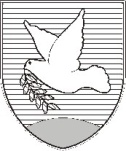 OBČINA IZOLA – COMUNE DI ISOLA OBČINSKI SVET – CONSIGLIO COMUNALESončno nabrežje 8 – Riva del Sole 86310 Izola – IsolaTel: 05 66 00 100, Fax: 05 66 00 110E-mail: posta.oizola@izola.siWeb: http://www.izola.si/DESCRIZIONE DELL'INVESTIMENTODESCRIZIONE DELL'INVESTIMENTOVALORE STIMATO1Rinnovo tettoia, di parte del tetto sopra la sala teatro e risanamento delle pareti (conseguenze dell'acqua) 14.482,572Rinnovo bagni nella sala in Via Gregorčič5.767,303Rinnovo dell'atrio della sala teatro7.124,494Acquisto bancarelle3.800,005Acquisto supporti informatici3.459,596Acquisto tagliaerba   607,05TOTALETOTALE35.241,00 euromag. Igor KolencSindaco